Техническое заданиена поставку представительской продукции: ежедневники, ручки, пакеты с нанесением логотипа ЗаказчикаПоставщик осуществляет изготовление и поставку сувенирной продукции: ежедневники, ручки, пакеты с нанесением логотипа Заказчика (далее – Продукция) в полном объеме и с должным уровнем качества. Продукция является новым, строго соответствуют характеристикам и не имеет дефектов, связанных с оформлением, материалами и качеством изготовления. Сувенирная продукция изготавливаются в соответствии с макетом, макет предоставляется Заказчиком в формате .ind, .pdf. Поставщик осуществляет проверку и  предпечатную обработку макета, в случае необходимости направляет заказчику запрос о корректировке макета.Срок изготовления и доставки сувенирной продукции – не позднее 12 сентября 2024 г. Изготовленная сувенирная продукция доставляются Поставщиком в упаковке, исключающей утерю или порчу, по адресу Заказчика.Адрес доставки готовой сувенирной продукции: 603104, г. Нижний Новгород, ул. Нартова, д. 6, корп. 6, 7 этаж в рабочие дни с понедельника по четверг с 08:00 до 15:00; пятница с 08:00 до 13:30; суббота, воскресенье – выходные дни.Поставщик доставляет готовую продукцию Заказчику собственным транспортом и с привлечением транспорта третьих лиц за свой счет. Все виды погрузочно-разгрузочных работ осуществляет Поставщик собственными силами и средствами за свой счет. Готовая продукция, поставляемая Заказчику, должна соответствовать указанным характеристикам:9. Готовая продукция и материалы, используемые для ее изготовления, должны соответствовать требованиям действующего законодательства РФ, положениям действующих стандартов, утвержденных в отношении производства такой продукции и требованиям, установленным Заказчиком.10. В случаях, когда поставлена Продукция с недостатками, которые делают его непригодным для использования, Заказчик вправе по своему выбору потребовать от Поставщика:- безвозмездного устранения недостатков в разумный срок;- соразмерного уменьшения установленной цены Продукции;- Поставщик гарантирует качество Продукции в течение 1 года с даты подписания Сторонами товарной накладной (№ ТОРГ-12)/УПД/акта. Если в период гарантийного срока обнаружатся недостатки, то Поставщик обязан их устранить за свой счет и в установленные Заказчиком сроки. Гарантийный срок продлевается соответственно на период устранения недостатков Продукции. В случае неисполнения или ненадлежащего исполнения Поставщиком гарантийных обязательств, Заказчик вправе устранить выявленные недостатки самостоятельно или с привлечением третьих лиц и возместить связанные с этим расходы за счет Поставщика. № п/пНаименование продукцииОписание функциональных и технических характеристикЕдиница измерения Кол-воОбразец1ПакетМатериал: Полиэтилен (ПВД)Цвет: темно-синийРазмер: ширина 400 мм, высота 500 мм, донная складка 30 мм.Плотность: 80 мкмРучка: вырубная, с усилением.Швы: крепкие, запаянные.Грузоподъемность: от 8 до 10 кг.Нанесение логотипа в соответствии с макетом.Шт.150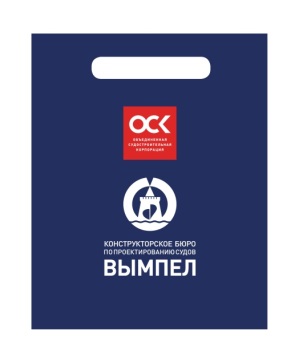 2Ежедневник недатированный Цвет: синий с серебромМеталлизированный обрез и гибкая обложкаМатериал: искусственная кожа. Формат А5Кол-во страниц — 256;Бумага — белая, плотность не менее 70 г/м²;Форзац и нахзац — белого цвета.Ляссе темно-синего цвета.  Перфорированный отрывной уголок.Нанесение логотипа в соответствии с макетом.Шт.150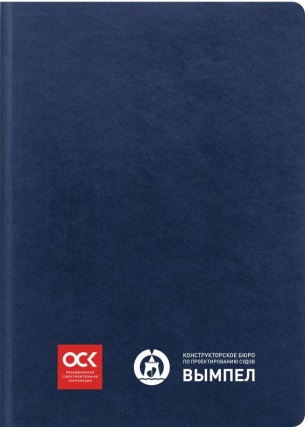 3Ручка шариковая Материал: алюминийЦвет: темно-синийРазмер: 140х 9 мм.Диаметр шарика: 7 мм.Механизм ручки: нажимной.
Корпус ручки разбирается, стержень можно заменить. Стержень с синими чернилами. Нанесение логотипа в соответствии с макетом.Шт.150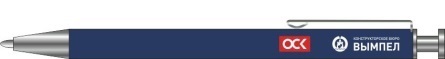 